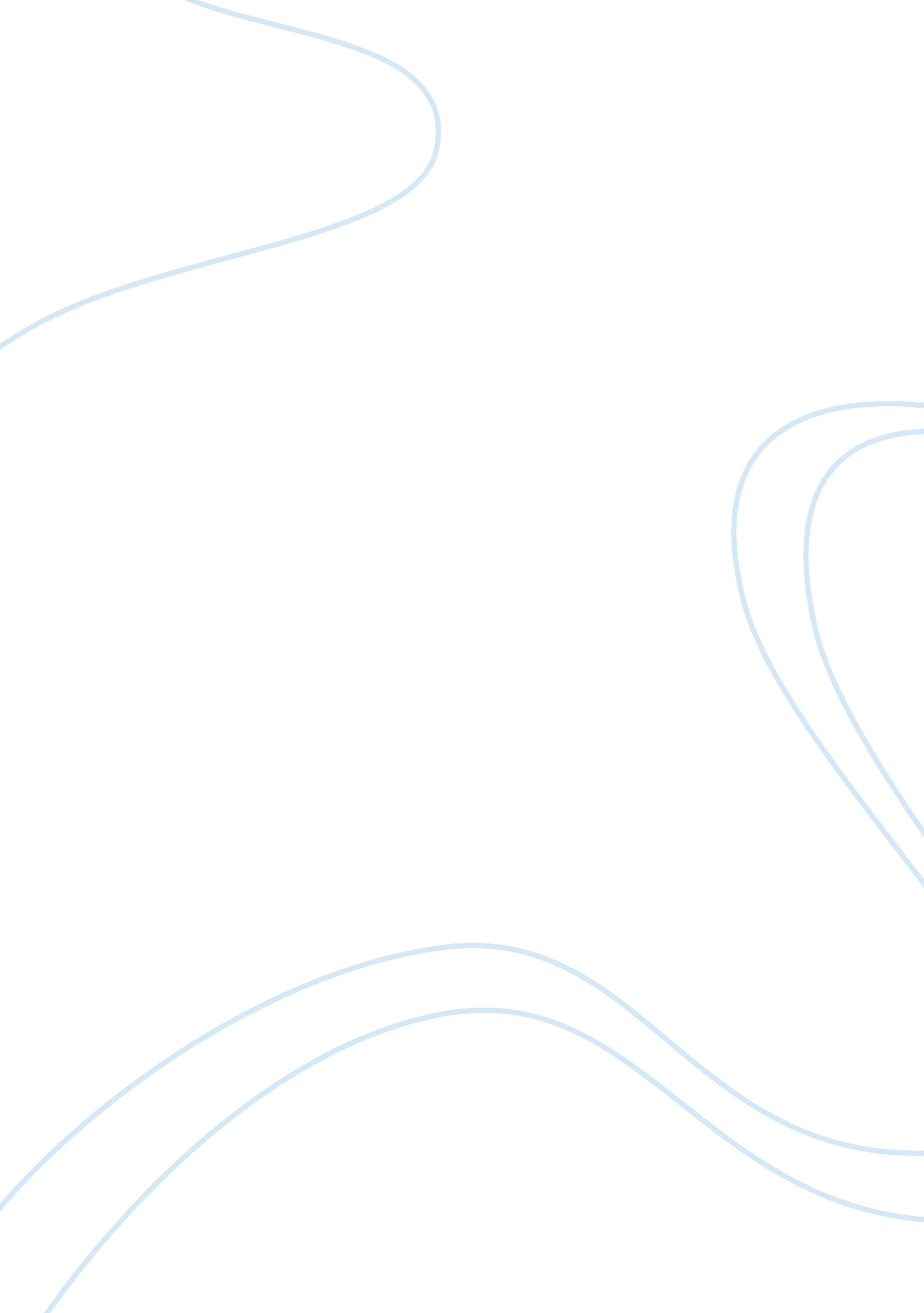 Dental abscess and anatomy health and social care essayScience, Anatomy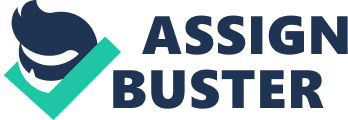 \n[toc title="Table of Contents"]\n \n \t Causes and Risk Factors of Dental Abscesses \n \t Symptoms of Dental Abscesses \n \t Diagnosis of Dental Abscess \n \t Treatment of Dental Abscesses in Deciduous tooth \n \t Technique \n \t Treatment of Abscess Tooth in Permanent Tooth \n \t Complications \n \n[/toc]\n \n Abscesss are normally caused by specific micro-organisms that invade the tissues, frequently by manner of little lesions or interruptions in the tegument. An abscess is a natural defence mechanism in which the organic structure attempts to place an infection and `` palisade off '' the micro-organisms so that they can non distribute throughout the organic structure. There are at least three types of alveolar consonant abscesses that resemble each other. It is their point of beginning that differentiates them. A gum or gingival abscess is the consequence of hurt to, or infection of, the surface of the gum tissue. If an infection moves deep into gum pockets, drainage of Pus is blocked and a periodontic abscess consequences. A periapical abscess refers to a tooth in which the mush is infected, normally secondary to tooth decay. Causes and Risk Factors of Dental Abscesses An abscess may happen when bacteriums invades the dental mush ( the nervousnesss and blood vass that fill the cardinal pit of the tooth ) , doing the mush to decease. This most normally happens as a consequence of dental cavities, which destroy the tooth 's enamel and dentin, leting bacteriums to make the mush. Bacteria can besides derive entree to the mush when a tooth is injured. Failureto handle an septic dental nervus normally leads to breakdown of the bone around the root with the formation of an abscess or pit filled with Pus. The abscess is called ague or chronic, depending on how quickly it forms and how efficaciously the organic structure defends itself. An acute abscess is characterized by hurting, swelling, and febrility. A chronic abscess may be painless, with the patient wholly incognizant of its presence even as it continues to turn inside the lower jaw. Or the country of infection may be walled off by a hempen pouch, organizing a granuloma, which contains non-infectious ( unfertile ) tissue but non pus. Most of the pathological lesions and tips of roots are granulomas, but it is common pattern to mention to all such conditions as abscesses. Since granulomas are normally painless and really slow-growing, they are discovered merely by agencies of dental x-ray scrutinies. Unless the whole tooth is severely decayed, the tooth can be saved by root canal therapy. Symptoms of Dental Abscesses Pain is gnawing and uninterrupted. The involved tooth is painful when percussed ( tapped ) , and frequently the dentitions can non shut without added uncomfortableness. Hot nutrients may increase the hurting. If intervention is delayed, the infection may distribute through next tissues, doing cellulitis, changing grades of facial hydrops, and fever. The infection may distribute to osteal ( bony ) tissues or into the soft tissues of the floor of the oral cavity. Local puffiness and gingival fistulous witherss may develop opposite the vertex of the tooth, particularly with deciduous ( impermanent ) dentition. Drain into the oral cavity causes a acrimonious gustatory sensation. Abscesss from lower grinders may run out at the angle of the jaw. A chronic periapical ( at or around the vertex of a root of a tooth ) abscess normally presents few clinical marks, since it is basically a limited country of mild infection that spreads easy. A odontalgia that is terrible and uninterrupted and consequences in gnawing or throbbing hurting or crisp or hiting hurting are common symptoms of an abscessed tooth. Other symptoms may include: Fever Pain when mastication Sensitivity of the dentitions to hot or cold Bitter gustatory sensation in the oral cavity Foul odor to the breath Swollen cervix secretory organs General uncomfortableness, uneasiness, or ill feeling Redness and puffiness of the gums Swollen country of the upper or lower jaw An unfastened, run outing sore on the side of the gum If the root of the tooth dies as a consequence of infection, the odontalgia may halt. However, this does n't intend the infection has healed ; the infection remains active and continues to distribute and destruct tissue. Therefore, if you experience any of the above listed symptoms, it is of import to see a toothdoctoreven if the hurting subsides. Diagnosis of Dental Abscess Your tooth doctor will examine your dentitions with a dental instrument. If you have an abscessed tooth, you will experience hurting when the tooth is tapped by your tooth doctor 's investigation. Your tooth doctor will besides inquire you if your hurting additions when you bite down or when you close your oral cavity tightly. In add-on, your tooth doctor may surmise an abscessed tooth because your gums may be swollen and ruddy. Your tooth doctor may besides take X raies to look for eroding of the bone around the abscess. Treatment of Dental Abscesses in Deciduous tooth Definition: pulpectomy involves the remotion of the root and the mush chamber in order to derive one to root canals which are debrided, enlarged and disinfected. Technique give equal local anesthesia apply gum elastic dike to insulate the country. remove all the carious dentin. penetrate the mush chamber with aid of slow velocity unit of ammunition bur. remove the mush tissue with all right barbed brooch and take the on the job length X ray. complete the bio-mechanical preaparation and avoid over instrumentality. avoid utilizing Gatess glidden drills, sonic and supersonic instruments because in primary dentitions there are increase opportunities of perforation due to narrow and slight canals. voluminous irrigation is necessary to blush out dust and Na hypochlorite is the preferable irrigant. now topographic point the paper point moistened with formocresol about for five proceedingss to repair any staying tissue. after this remove the paper point and make full the canal with zinc oxide eugenol cement. there after, tooth is restored with unstained steel Crown. Treatment of Abscess Tooth in Permanent Tooth It is of import to find which type of abscess is present so that the appropriate intervention may be rendered. In all three types of abscesses, the Pus must be drained. Antibiotics may be prescribed if systemic symptoms such as febrility and swelling in the lymph secretory organs are present. ( Mouth infections frequently affect the lymph glands in the cervix part. ) Deep cleansing will be undertaken for gum pocket ( periodontic ) abscesses. Schemes to extinguish the infection, continue the tooth, and prevent complications are the ends of intervention for an abscessed tooth. To extinguish infection, the abscess may necessitate to be drained. Achieving drainage may be done through the tooth by a process known as a root canal. Root canal surgery may besides be recommended to take any morbid root tissue after the infection has subsided. Then, a Crown may be placed over the tooth. The tooth may besides be extracted, leting drainage through the socket. To run out the abscess would be by scratch into the conceited gum tissue. Antibiotics are prescribed to assist contend the infection. To alleviate the hurting and uncomfortableness associated with an abscessed tooth, warm salt-water rinses and nonprescription hurting medicine like isobutylphenyl propionic acid ( Advil or Motrin ) can be used. The redness and hurting of abscesses may be relieved with a low-level optical maser, doing the patient more comfy to have the injection in a more painless manner. As diabetics are prone to the spread of infection, abscesses should be brought to the attending of their tooth doctor so that prompt intervention may be begun. By and large, an analgetic ( pain-reliever ) such as acetylsalicylic acid or acetaminophen entirely or with codeine is needed. Bed remainder, a soft diet, and fluids may be necessary. Failure to handle an abscess can take to serious infection as the Pus spreads. Fever and malaise intensify when the infection penetrates the bone marrow of the jaw, bring forthing osteomyelitis. Prompt antibiotic therapy and surgical intercession in more utmost instances are normally successful in restricting the abscess or osteomyelitis, although frequently non before extended and lasting harm has been done. An abscessed tooth is a painful infection at the root of a tooth or between the gum and a tooth. It 's most normally caused by terrible tooth decay. Other causes of tooth abscess are trauma to the tooth, such as when it is broken or chipped, and gingivitis or gum disease. These jobs can do gaps in the tooth enamel, which allows bacteriums to infect the centre of the tooth ( called the mush ) . The infection may besides distribute from the root of the tooth to the castanetss back uping the tooth. and continues to distribute and destruct tissue. Therefore, if you experience any of the above listed symptoms, it is of import to see a tooth doctor even if the hurting subsides. Following good unwritten hygiene patterns can cut down the hazard of developing a tooth abscess. Besides, if your dentitions experience injury ( for illustration, go loosened or chipped ) , seek prompt dental attending The ends of intervention are to bring around the infection, save the tooth, and prevent complications. Untreated abscesses may acquire worse and can take to dangerous complications. Prompt intervention normally cures the infection. The tooth can normally be saved in many instances. Complications Loss of the tooth Mediastinitis Sepsis Spread of infection to soft tissue ( facial cellulitis, Ludwig 's angina ) Spread of infection to the jaw bone ( osteomyelitis of the jaw ) Spread of infection to other countries of the organic structure ensuing in encephalon abscess, endocarditis, pneumonia, or other complications 